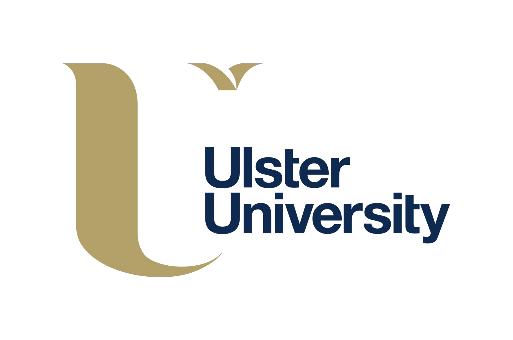 Results of your child’s vision assessmentWe hope the following information is useful.  We have used the information you gave us about your child and the results we obtained when testing their eyes, to describe their vision. Section 1 -  Details of child Section 1 -  Details of childChild’s nameD.O.BSchoolDate of testSection 2 -  Additional detail about the eye testSection 2 -  Additional detail about the eye testWho was present at the eye test?What was already known about eyes and vision?Did anyone have questions about eyes and vision?Section 3 – Summary: The child’s eyes and visionSection 3 – Summary: The child’s eyes and visionActions from today’s test:Actions from today’s test:Glasses needed                                                                                             Modifications to classroom/ schoolwork needed                                            Statement of Educational Need should include                                             information about vision needsChild is eligible for certification as visually impaired                                      GP Action required                                                                                         Another specialist needs to see this child                                                      Glasses needed                                                                                             Modifications to classroom/ schoolwork needed                                            Statement of Educational Need should include                                             information about vision needsChild is eligible for certification as visually impaired                                      GP Action required                                                                                         Another specialist needs to see this child                                                      Section 4 – We tested to see if glasses are neededThis was tested:             Yes               No            This was difficult to assess today  We measured for focusing accuracy:This was tested:            Yes               No            This was difficult to assess today  Details:.We gave a new prescription for glasses:                                                  Yes               No            Section 5 – Results of the vision tests we did todayVisual acuity: describes how well a person sees black on white detail with glasses if needed.We were able to measure visual acuity for looking at things: in the distance     close up    both were difficult to test today Binocular vision and eye movements: This is how well your child’s eyes work togetherThis was tested today:   Yes    No    This was difficult to assess today   Details:Visual Field: This is how well your child can see things to the side of their central visionThis was tested today:   Yes    No    This was difficult to assess today  Details:Contrast Sensitivity: This is how well objects are seen against different backgroundsThis was tested today:   Yes    No    This was difficult to assess today  Details:Evidence of Cerebral Visual Impairment (CVI): This is when there are visual difficulties caused by problems in the brain rather than the eyes.This was tested today:   Yes    No    This was difficult to assess today  Details: Section 6 – Results of the eye health checkThis was tested today:   Yes    No    This was difficult to assess today  Does the child need to see another specialist about their eye health?  Yes    No    Details: Section 7 – Technical details for other health professionalsSection 7 – Technical details for other health professionalsSection 7 – Technical details for other health professionalsVisual Acuity[Include distance test used here]Visual Acuity[Include near test used here]Refractive Error[Include test used here]Accommodative Function[Include test used here]Ocular Posture and Eye Movement[Include test used here]Contrast [Include test used here]Visual Field[Include test used here]Eye Health Exam[Include test used here]StereopsisColour VisionCVI[Include test used here]StereopsisColour VisionCVI[Include test used here]StereopsisColour VisionCVI[Include test used here]Section 8: AssessorsSection 8: AssessorsSection 8: AssessorsWhom is this report from? Name:                                                       Role: Address: Who is getting a copy of this report? Whom is this report from? Name:                                                       Role: Address: Who is getting a copy of this report? Whom is this report from? Name:                                                       Role: Address: Who is getting a copy of this report? 